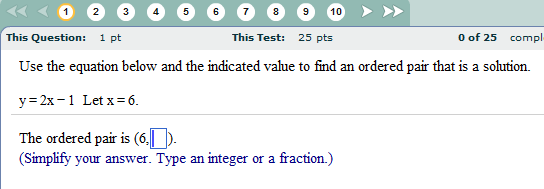 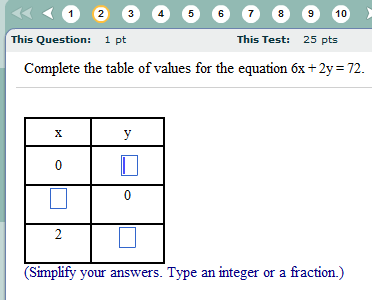 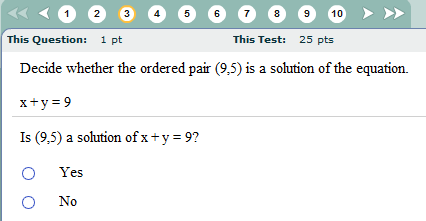 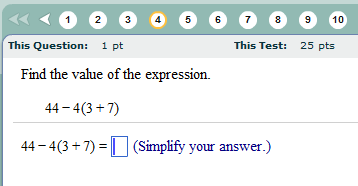 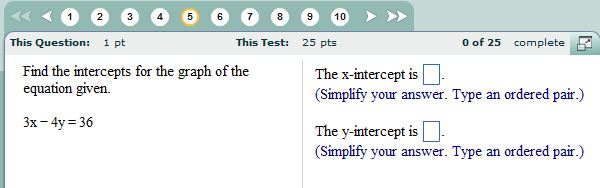 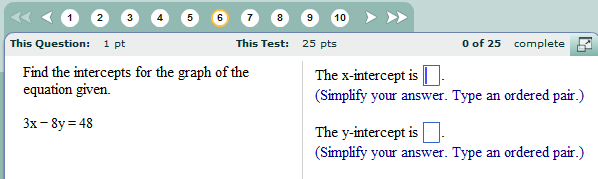 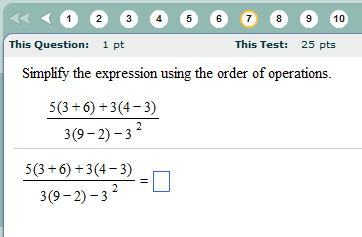 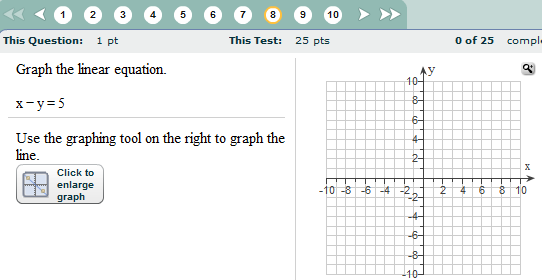 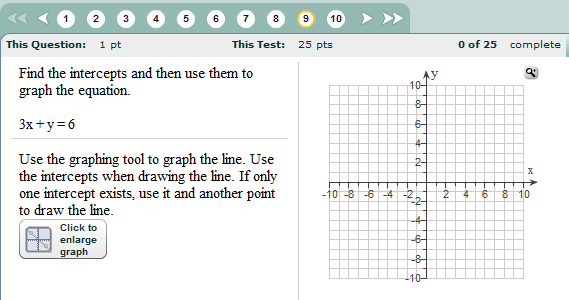 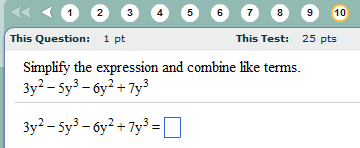 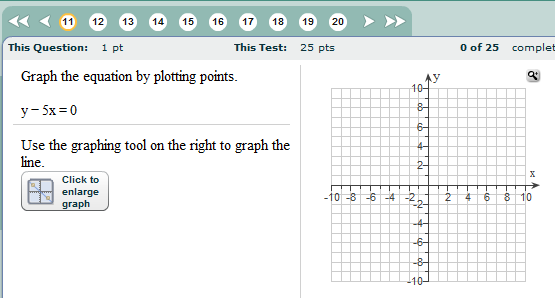 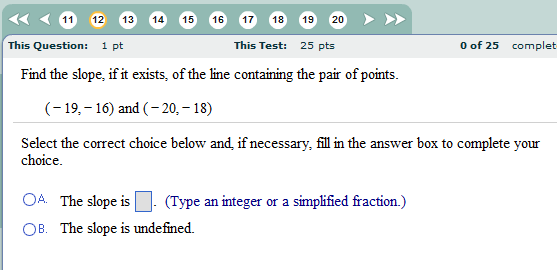 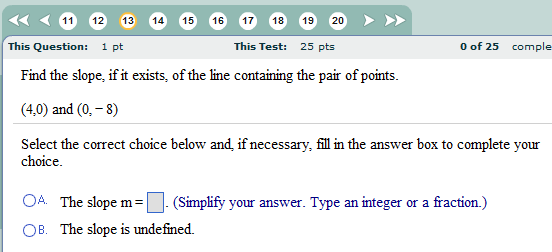 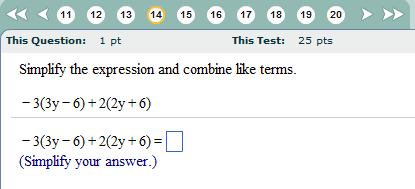 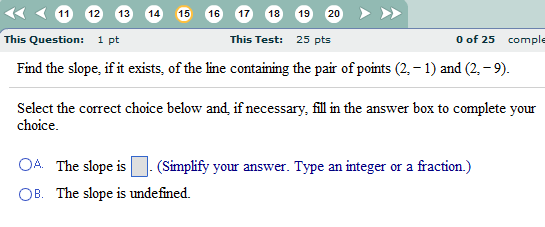 v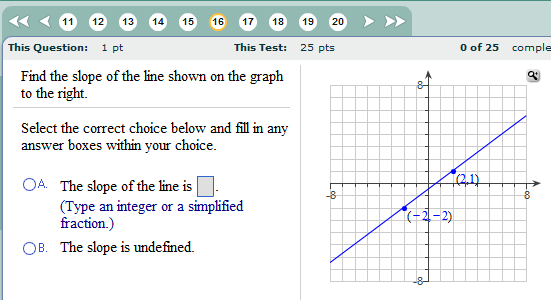 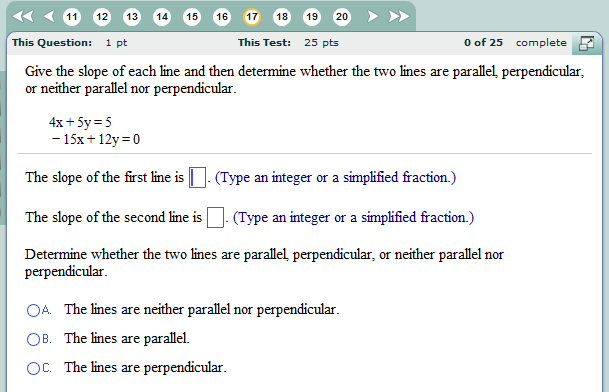 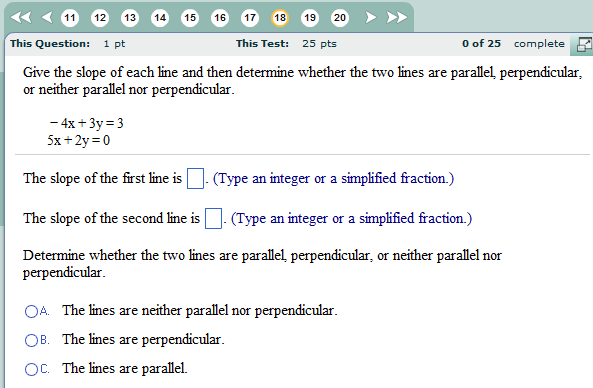 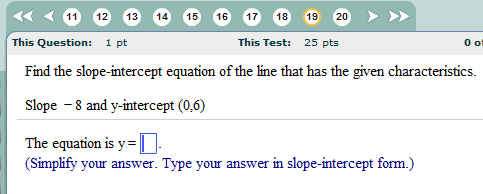 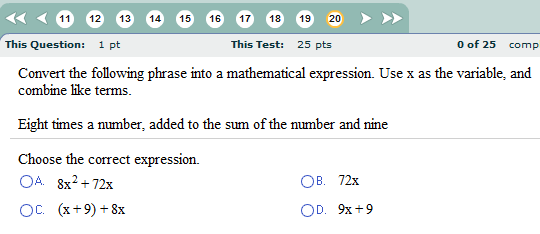 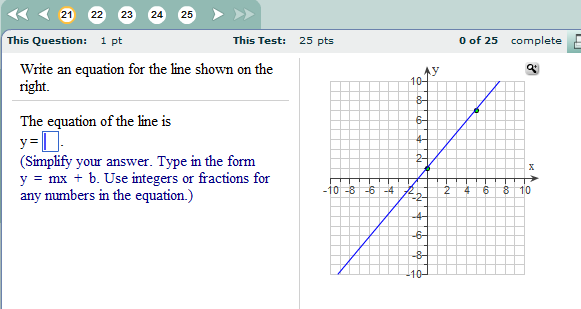 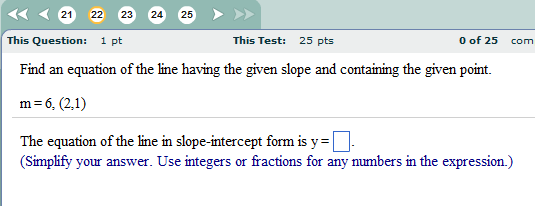 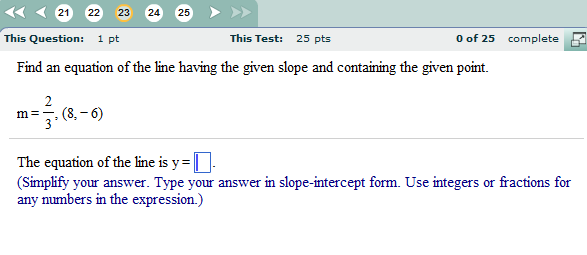 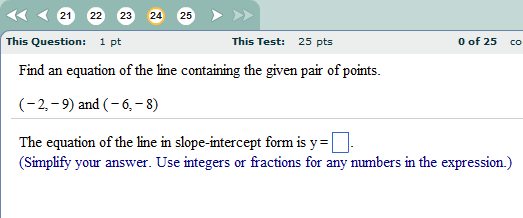 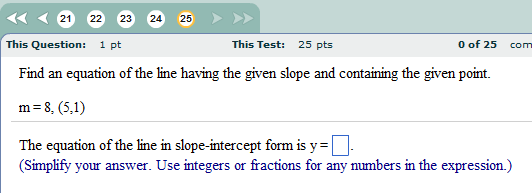 